NAME_________________________________ DATE____________ Airplane Parts/Functions WorksheetUsing http://www.grc.nasa.gov/WWW/k-12/airplane/airplane.html, answer the following questions. The motion of all airplane parts is as if you were looking at the airplane from the front.What are the names of the parts of the airplane? A:_____________________________________________ B:_____________________________________________ C:_____________________________________________ D:_____________________________________________ E:_____________________________________________ F:_____________________________________________ G:_____________________________________________ H:_____________________________________________ I:_____________________________________________ J:_____________________________________________ 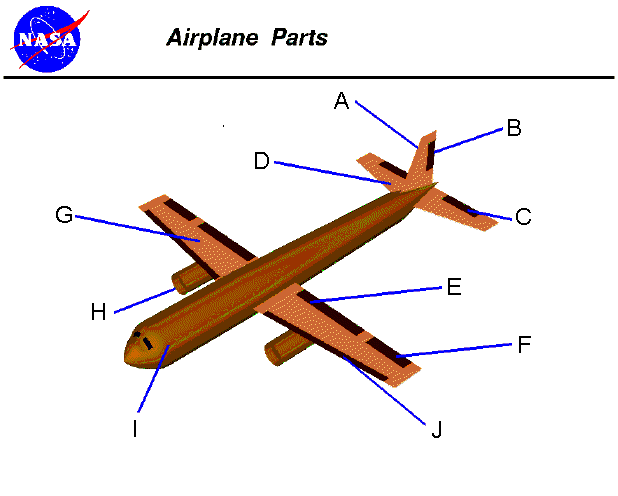 What are the functions of the parts of the airplane? A:_____________________________________________ B:_____________________________________________ C:_____________________________________________ D:_____________________________________________ E:_____________________________________________ F:_____________________________________________ G:_____________________________________________ H:_____________________________________________ I:_____________________________________________ J:_____________________________________________ What are the three types of wing placement?What are the three types of landing gear arrangements?